                           ДУМА ВЕСЬЕГОНСКОГО МУНИЦИПАЛЬНОГО ОКРУГА                                                             ТВЕРСКОЙ ОБЛАСТИ                                                             РЕШЕНИЕ                                                                        г. Весьегонск22.12.2021                                                                                                                          № 198          Заслушав отчет заведующего отделом культуры Живописцевой Е.А. об исполнении полномочий по созданию условий для организации досуга и обеспечения жителей муниципального округа услугами организационной культуры за 2021 год,ДУМА ВЕСЬЕГОНСКОГО МУНИЦИПАЛЬНОГООКРУГА РЕШИЛА:           1.Принять к сведению отчет заведующего отделом культуры Живописцевой Е.А. об исполнении полномочий по созданию условий для организации досуга и обеспечения жителей муниципального округа услугами организационной культуры за 2021 год (прилагается).2.Настоящее решение вступает в силу со дня его принятия.Председатель Думы Весьегонского муниципального округа                                                                                А.С. ЕрмошинГлава Весьегонского муниципального округа                                                                       А.В. Пашуков                                                                                Приложение                                                                                 к решению Думы                                                                                Весьегонского муниципального                                                                                                                                              округа от 22.12.2021 № 198Отчет Отдела культуры Администрации Весьегонского муниципального округа об исполнении полномочий по созданию условий для организации досуга и обеспечение жителей Весьегонского муниципального округа услугами учреждений культуры в 2021 году.МБУ ДО «Весьегонская ДШИ» реализует 6 основных дополнительных общеобразовательных программ в области искусств (три – предпрофессиональные  и три – общеразвивающие).Количество преподавателей – 8, из них 6 имеют высшую квалификационную категорию, повысили квалификацию в 2021 году трое. Трое в 2021 году успешно прошли аттестацию в Министерстве образования, подтвердив высшую квалификационную категорию.Количество учащихся -  102, из них:  музыкальное отделение – 76,                    фольклорное отделение –  4, хореографическое отделение – 22.                               Выпуск  2021 года составил 16 человек, прием в 1 класс -  22 человека.Учащиеся приняли участие в 14 конкурсах международного, всероссийского, регионального и  зонального уровней. Итоги конкурсов: 57 дипломов лауреатов и дипломантов; всего в конкурсах приняло участие сольно и в ансамблях – 68 учащихся.На базе школы проведен V Межмуниципальный конкурс – фестиваль юных исполнителей «Музыкальная шкатулка». В нем приняли участие учащиеся и преподаватели из ДШИ соседних муниципальных образований (Красного Холма, Сонково, Сандово, Брейтово, Пестово, Устюжны). В связи с эпидемиологической ситуацией  конкурс проводился по видеозаписям, но в жюри были представители всех школ, после просмотров конкурсных программ большинством голосов первенство во всех номинациях было отдано учащимся Весьегонской ДШИ. Наши юные таланты получили 18 дипломов лауреатов и дипломантов.Все культурно-просветительные и внеклассные мероприятия в  ДШИ проходили без присутствия зрителей  (в связи с эпидемиологической ситуацией по запрету Роспотребнадзора).  Но и в таких условиях учащиеся были привлечены к активной творческой работе. Очень успешно были проведены общешкольные конкурсы «Моя любимая мелодия» и «Ступенька к мастерству», праздничные концерты, посвященные 8 марта и Дню победы, вечера в Музыкальной гостиной -  «Музыка в кино», «Скрипка - царица оркестра» и т.п. Все видео- и фотоматериалы мероприятий были переданы желающим родителям. В очном формате  на сцене ДК в мае  был проведен отчетный концерт учащихся и преподавателей ДШИ.В течение года работали творческие коллективы учащихся и преподавателей:      1)   Оркестр баянистов-аккордеонистов      (рук. Веселова Н.В.)      2)   Ансамбль  скрипачей      (рук. Посохина Е.В.)      3)   Фольклорный ансамбль     (рук. Шанина И.С.)      4)   Хореографический ансамбль      (рук. Кондратьева С.А.)      5)   Дуэты гитаристов и баянистов.В июле школа прошла плановую проверку Министерства образования Тверской области  «Соблюдение лицензиатом лицензионных требований и условий», замечаний нет.За отчетный период была значительно улучшена материально-техническая база школы:  произведены ремонт концертного зала и ремонт ограждения, ремонт крыши  здания котельной и гаража,  установлена система тревожной сигнализации (тревожная кнопка). Стоимость всех ремонтных работ составила 1 044 725 рублей.  Средняя заработная плата педагогов дополнительного образования в 2021 году составляет 30 533 руб.Библиотечное обслуживание в Весьегонском муниципальном округе осуществляют 14 библиотек – 2 городских (центральная и детская), 12 сельских филиалов.В штате МУК «Весьегонская централизованная библиотечная система» 27 сотрудников.За 2021 год услугами библиотек воспользовались 7 815 человек.Основной формой обслуживания является стационарное, в стенах библиотек (92 201 посещение), также активно ведется работа вне стационара (8 501 посещение), сайт библиотеки - один из самых посещаемых среди муниципальных библиотек Тверской области (2 место по посещаемости) и бесспорный лидер по наполнению краеведческой информацией (за 9 месяцев его посещения составили уже 42 000).Наполнение сайта стало возможным благодаря огромной и трудоемкой краеведческой работе библиотек. Так за 2021 год библиотекарями было написано 1 000 публикаций, большинство из которых краеведческой тематики.  В библиотеках действуют клубы по интересам: краеведческие, литературные, детские, художественного творчества. В ЦБ с 2014 года действует краеведческий клуб “Весь”, с 2021 года - молодежный клуб “Прекрасное рядом”. В детской библиотеке работают клубы для дошкольников “Малышок”, “Бэмби”, семейный клуб книголюбов “Библиотечные птенцы”. Читательские объединения работают также во всех сельских библиотеках.  Действует детский клуб “И читаем, и играем - все мы делать успеваем!” в Дюдиковской СБ, в Ивангорской СБ - клуб “Почемучка”, в Кесемской СБ - “Читаюшка”, “Родник”, “Веселый карандаш”, в Любегощской СБ - клуб “Росток”.Количество участников творческих объединений -  162 человека, из них: 34 – в центральной библиотеке, 36 - в детской библиотеке и 92 - в сельских библиотеках.В 2021 году Весьегонская центральная библиотека заняла 3 место в областном конкурсе-фестивале “Тверская земля: история, события, люди” в номинации “Популяризация творчества местных авторов”, за что была награждена “Дипломом победителя”. Центральная библиотека во второй раз стала площадкой для проведения Международной акции “Тотальный диктант”, Международного исторического диктанта “Диктант Победы”.Впервые библиотека присоединилась к Всероссийской образовательной акции “Цифровой диктант”, за что получила Благодарственное письмо от организаторов акции. Впервые в библиотеке в ноябре этого года прошёл Краеведческий диктант.Центральная и детская библиотеки приняли участие во Всероссийском конкурсе “Библиотеки. ПРОдвижение”, представив опыт работы в социальных медиа.Библиотеки находятся в постоянном поиске новых форм работы, предлагая своим читателям разнообразные мероприятия, так в настоящее время центральная библиотека стала одной из площадок фестиваля актуального научного кино “ФАНК”, в рамках которого прошел показ фильмов "Хлеб всему голова" и «Мозг (THE BRAIN)».Библиотеки округа присоединились к Всероссийской акции “Культурная суббота”: в читальном зале центральной библиотеки прошёл осенний квартирник “Под звуки старого патефона”, прошли и мероприятия в Ивановской СБ, Любегощской СБ и Чамеровской СБ.Библиотеки стали инициаторами и организаторами второго весьегонского велофестиваля, который в этом году прошел в Приморском парке и собрал более 200 участников. Инициативная группа, в числе которой были библиотекари, организовала и приняла активное участие в вырубке кустарника и уборке мусора осенью в парке Победы. Ежегодно библиотеки Весьегонского муниципального округа участвуют во всероссийской акции Библионочь, в этом году она проходила под девизом “Книга - путь к звёздам”, мероприятия в рамках акции прошли в детской библиотеке, Ивановской, Кесемской и Чернецкой СБ.Детская библиотека приняла участие в XII международной акции “Читаем детям о войне” (дипломами этой акции также награждены Большеовсяниковская, Дюдиковская, Ивангорская, Ивановская, Кесемская, Любегощская, Перемутская, Чамеровская сельские библиотеки), в IV международной акции “Безграничные чтения” к 800-летию Александра Невского,  IX международной акции “День лермонтовской поэзии в библиотеке”, во Всероссийской акции к Дню библиотек “Открывая дверь в библиотеку”, сетевой акции “Святой витязь земли русской” к 800-летию Александра Невского, во Всероссийской Неделе Детской Книги, межрегиональной  акции “Читаем друг другу”, в областном видеофестивале “Живое пушкинское слово”, в международном дне книгодарения - V общероссийской  акции “Дарите книги с любовью”.Ивангорская, Перемутская, Чамеровская сельские библиотеки награждены дипломами за участие во II Всероссийской акции “200 минут чтения: Сталинграду посвящается”.Ежегодно Чамеровская сельская библиотека присоединяется к акции к Международному дню книгодарения «Дарите книги с любовью!» и неделе детской и юношеской книги «Праздник тех, кто любит книгу».В месячнике антинаркотической направленности и популяризации здорового образа жизни принимают активное участие все библиотеки м/о, в 2021 году в муниципальном конкурсе Весьегонская центральная библиотека за проведение велофестиваля заняла 1 место, а Большеовсяниковская сельская библиотека II место, они были награждены дипломами и памятными подарками.Дипломом IX Международной акции “День лермонтовской поэзии в библиотеке” награждена Чамеровская сельская библиотека.В 2021 году отметила 125-летие Любегощская СБ, к празднику библиотекарь своими силами произвела косметический ремонт помещения библиотеки, переставила мебель, обновила выставки, покрасила стены и потолок, из средств местного бюджета было заменено освещение. Чамеровская сельская библиотека в 2021 году стала победителем областного конкурса "Лучшее сельское учреждение культуры". А библиотекарь Снеткова Татьяна Владимировна - победителем в конкурсе "Лучший работник сельского учреждения культуры".Заведующая детской библиотекой Ольга Владимировна Орлова стала лауреатом премии Губернатора Тверской области, награждена Почетной грамотой Законодательного Собрания Тверской области.Краеведческая деятельность библиотек очень востребована. В этом году краеведческий клуб “Весь”, Общественный совет Весьегонского муниципального округа и активные жители города установили возле здания библиотеки планшет с планом старого Весьегонска. Библиотекари ведут постоянный сбор информации по землякам-участникам Великой Отечественной войны, по описанию сел и деревень весьегонского края. Все библиотеки предоставляют краеведческий материал для публикаций на сайт центральной библиотеки. В этом году появился раздел “Весьегонцы -  деятели науки”, в котором собраны научные работники со всего Весьегонского м/о. Также продолжается работа в разделах “Весьегонск. Бессмертный полк” и “Деревни и села”. План по доходам от уставной деятельности за 2021 год выполняется, заработано 27 тыс.руб.(план – 28 тыс.руб.)Основная проблема библиотек в том, что помещения многих библиотек требуют ремонта, мебель, которой они оснащены, приобреталась более 30 лет назад и требует замены. Сейчас мы приобретаем мебель и оборудование для библиотек только на гранты лучшим сельским учреждениям культуры, радует, что одна из библиотек округа ежегодно побеждает в конкурсе и получает грант 100 тыс.рублей. В 2021 году впервые в истории реализации в Весьегонском МО проекта поддержки местных инициатив (ППМИ) одним  из поддержанных жителями проектов на 2022 год стала заявка на капитальный ремонт детской библиотеки. Культурно-досуговое обслуживание в Весьегонском муниципальном округе осуществляют 10 Домов культуры – один городской и 9 сельских филиалов.В культурно - досуговых учреждениях Весьегонского муниципального округа действует 95 клубных формирований, в том числе: 66 в сельских ДК. В них участников – 959 человек. Два хоровых коллектива РДК (академический хор ветеранов и Барановский фольклорный хор) имеют звание «народный». 29 кружков работает в МУК «ВЦДК», в том числе - 6 детских танцевальных коллективов, кружок обучения вокалу и игре на гитаре.Несмотря на пандемию, культурная жизнь Весьегонского муниципального округа не затухает, в домах культуры проходят яркие мероприятия, реализуются интересные творческие проекты. Творческие коллективы ЦДК участвовали во многих областных конкурсах: дети из студии художественного слова «Зазеркалье» (руководитель Н. В. Павлихина), стали победителями областного конкурса чтецов «Мы дети твои, Россия!», солисты из вокального кружка (руководитель А. В. Зелов) приняли участие во многих международных онлайн-конкурсах, а в очном областном конкурсе юных исполнителей эстрадной песни "Волшебный микрофон" завоевали звание лауреата. Танцевальный коллектив «Адреналин» (руководитель Т. А. Быкова), преодолевая все сложности очного участия в конкурсах, ездит на зональные и финальные фестивали и завоёвывает всё новые кубки и первые места, и в декабре танцевальная пара из «Адреналина» выступила на областном фестивале ансамблей бального танца, посвящённом 85-летию Тверского областного Дома народного творчества.Театральная студия «Кураж» ЦДК (руководитель А. В. Шешунова) впервые приняла участие во II областном фестивале театральных коллективов Тверской области «Театральные подмостки…», проходившем в городе Торжок, и стала лауреатом I степени.Наши клубные работники сотрудничают с соседними муниципалитетами, они постоянные участники Межрегиональной Краснохолмской Антониевской ярмарки. А чтецы студии художественного слова «Зазеркалье»  не только участвуют, но и побеждают в  межрегиональном конкурсе чтецов «Отечески пенаты» (г. Устюжна). Ежегодно наши сельские клубы участвуют и, благодаря высоким показателям деятельности, побеждают в областном конкурсе на получение гранта «Лучшее сельское учреждение культуры», в этом году победитель конкурса - Чистодубровский сельский дом культуры, а культорганизатор Павлова Любовь Ивановна - лучший работник сельского учреждения культуры. На полученный грант в СДК приобрели ноутбук, орг.технику и мебель. Ежегодно учреждение принимает участие и побеждает в конкурсном отборе для предоставления из областного бюджета Тверской области бюджетам муниципальных образований Тверской области субсидий на обеспечение развития и укрепления материально-технической базы домов культуры в населенных пунктах с числом жителей до 50 тысяч человек. В этом году на средства субсидии в Весьегонском ДК была полностью отремонтирована комната для кружковых занятий.Проводятся работы по созданию комфортных условий для деятельности и занятий творчеством не только в Весьегонском, но и в сельских ДК. В Ивановском СДК произведен капитальный ремонт системы отопления, ремонт входной группы, утеплены окна поликарбонатными листами. В Пронинском СДК - текущий ремонт системы отопления, заменен насос циркуляционный, обшит фасад крыльца сайдингом, частично отремонтирован пол. В Любегощинском СДК также проведены работы по частичной замене пола. В Кесемском СДК проведен косметический ремонт: покраска полов, дверей. Отремонтировано крыльцо, туалет. Изготовлена смета на дальнейший косметический ремонт Весьегонского ЦДК, с которой мы будем участвовать в конкурсе на обеспечение развития и укрепления материально-технической базы домов культуры в населенных пунктах с числом жителей до 50 тысяч человек на 2022 год. Заказана и составляется проектно-сметная документация на капитальный ремонт Чамеровского СДК, чтобы подать заявку на участие в национальном проекте «Культура».Директор Весьегонского ЦДК Утешева Людмила Владимировна в 2021 году награждена премией губернатора Тверской области в номинации «Лучшему клубному работнику».План по доходам от уставной деятельности за 2021 год не будет выполнен из-за ограничений, связанных с коронавирусной инфекцией, заработано 640 тыс.руб.(план – 1 400 тыс.руб.)Средняя заработная плата работников учреждений культуры в 2021 году составляет 28 371,2 руб.Отчет Отдела культуры Администрации Весьегонского муниципального округа об исполнении полномочий по созданию условий для организации досуга и обеспечения жителей муниципального округа услугами организационной культуры за 2021 год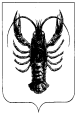 